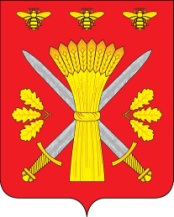 РОССИЙСКАЯ ФЕДЕРАЦИЯОРЛОВСКАЯ ОБЛАСТЬТРОСНЯНСКИЙ РАЙОННЫЙ СОВЕТ НАРОДНЫХ ДЕПУТАТОВРЕШЕНИЕот 07 июня  .                                                                                           №139 с. ТроснаПринято на десятом заседании               районного Совета народных депутатовОб установлении тарифа за услугу по сбору, вывозу жидких отходов  	В соответствии с Федеральным законом от 6 октября 2003 года №131-ФЗ «Об общих принципах организации местного самоуправления в Российской Федерации», Жилищным Кодексом РФ, Уставом Троснянского района, Положением о порядке рассмотрения цен и тарифов, утверждённых постановлением Троснянского районного Совета народных депутатов  01 декабря 2005 года №158,Троснянский районный Совет народных депутатов РЕШИЛ:	1. Установить тариф за услугу по  сбору, вывозу  жидких отходов для всех категорий потребителей, обслуживаемых МУЖКП Троснянского района согласно приложению.	2. Контроль исполнения настоящего решения возложить на комитет по промышленности, ЖКХ.	3. Настоящее решение вступает  в силу  со дня его официального опубликования.	4.Тариф за услугу по сбору, вывозу жидких отходов вступает в законную силу через один календарный месяц после официального опубликования.Председатель районного Совета 	          			         	Глава района	народных депутатов			В. И. Миронов                                           В. И. Миронов			Приложениек решению Троснянского районногоСовета народных депутатов                                                                      от 07 июня  2012 года №139Тариф за услугу по сбору, вывозу жидких отходов для всех категорий потребителей, обслуживаемых МУЖКП Троснянского районаНаименованиепоказателяРасстояние до сливного пункта, кмРасстояние до сливного пункта, кмРасстояние до сливного пункта, кмРасстояние до сливного пункта, кмРасстояние до сливного пункта, кмНаименованиепоказателядо 4от 4до 10от 10до 20от 20до 25свыше 25Стоимость тарифа за 1 куб. м, рублей68-03125-91222-35270-58318-80